OPŠTINA U OKVIRU GLAVNOG GRADA GOLUBOVCI	N A C R T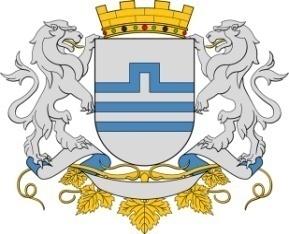 ODLUKA  O BUDŽETU OPŠTINE U OKVIRU GLAVNOG GRADAGOLUBOVCI ZA 2022. GODINUAnovi,  decembar 2021. godineNa osnovu člana 28 Zakona o finansiranju lokalne samouprave („Sl.list CG“, br. 03/19), člana 48 Zakona o Glavnom gradu („Sl.list RCG“, br.65/05 i „Sl. List CG“, br.08/09, 72/10, 02/16 i 31/17), člana 31 i člana 46 stav 1 tačka 7 Statuta Opštine u okviru Glavnog grada-Golubovci („Sl.list CG-opštinski propisi“, br.12/19), Skupština opštine u okviru Glavnog grada-Golubovci, na sjednici održanoj dana __.__.2021. godine, donijela jeODLUKU  O BUDŽETU OPŠTINE U OKVIRU GLAVNOG GRADA-GOLUBOVCI ZA 2022. GODINUOPŠTI DIOČlan 1Budžet Opštine u okviru Glavnog grada-Golubovci za 2022. godinu, sadrži primitke i izdatke u iznosu od 4.099.300,00€Član 2Ukupni primici u iznosu od 4.099.300,00€, raspoređuju se na:Član 3Primici Budžeta za 2022. godinu, po vrstama i ekonomskoj klasifikaciji, te raspored primitaka na osnovne namjene, utvrđeni su u sledećim iznosima: Član 4Za izvršenje Budžeta odgovoran je predsjednik Opštine u okviru Glavnog grada-Golubovci.Za namjensko korišćenje sredstava koja se raspoređuju Budžetom odgovoran je budžetski izvršilac.Budžet Opštine u okviru Glavnog grada-Golubovci, u kapitalnom dijelu i u dijelu transfera političkim partijama izvršavaće se prema važećim aktima Glavnog grada Podgorice.Namjenske donacije izvršavaće se u visini njihovog ostvarenja.Član 5Nadzor nad izvršenjem Budžeta i namjenskim korišćenjem sredstava koja se budžetom raspoređuju za pojedine namjene vrši Skupština Opštine u okviru Glavnog grada-Golubovci, na način propisan Statutom.Član 6Potrošačke jedinice dužne su da sredstva koriste u granicama utvrđenim ovom Odlukom i po dinamici koju odobri predsjednik Opštine.Član 7U slučaju nastanka okolnosti koje nijesu bile poznate u vrijeme usvajanja Odluke o Budžetu, predsjednik Opštine može, na osnovu obrazloženog zahtjeva potrošačke jedinice, vršiti preusmjeravanje planiranih sredstava između potrošačkih jedinica, u visini do 10% od ukupno planiranih sredstava potrošačke jedinice čiji se iznos sredstava umanjuje.Potrošačke jedinice mogu, uz odobrenje predsjednika opštine, preusmjeriti odobrena sredstva po pojedinim namjenama, u visini do 10% iznosa sredstava predviđenih za namjene čiji se iznos umanjuje.Član 8Sredstva tekuće budžetske rezerve koriste se za neplanirane ili nedovoljno planirane izdatke, koji se finansiraju iz Budžeta Opštine. Sredstvima tekuće budžetske rezerve raspolaže predsjednik Opštine, u skladu sa propisom Skupštine Opštine.POSEBNI DIOČlan 9Raspored sredstava Budžeta Opštine u okviru Glavnog grada-Golubovci za 2022. godinu, u iznosu od 4.099.300,00€, po korisnicima i bližim namjenama, sadržan je u Posebnom dijelu koji glasi:Član 10Odluka  o Budžetu Opštine u okviru Glavnog grada-Golubovci za 2022. godinu stupa na snagu danom objavljivanja u “Službenom listu Crne Gore-opštinski propisa”, a primjenjivaće se od 01.01.2022. godine.Broj : D 32-016/21-Anovi, __.__.2021. godine                                                   SKUPŠTINA OPŠTINE U OKVIRU GLAVNOG GRADA-GOLUBOVCI                                                                                 Predsjednik Skupštine                                                                                      Ratko StijepovićO b r a z l o ž e nj eI UVODPostupak izrade Nacrta odluke o budžetu Opštine u okviru Glavnog grada-Golubovci za 2022. godinu, započeo je u julu u  2021. godine, kada je, na bazi instrukcija Sekretarijata za finansije Glavnog grada Podgorice za izradu budžeta i smjernica Ministarstva finansija i socijalnog staranja, upućen  zahtjev potrošačkim jedinicama Opštine da dostave svoje predloge za izradu Zahtjeva za obezbjeđenje sredstava u Budžetu Glavnog grada Podgorice za 2022. godinu. Objedinjeni zahtjevi potrošačkih jedinica, u septembru su dostavljeni nadležnom Sekretarijatu za finansije Glavnog grada Podgorice.Tokom trajanja javne rasprave o Nacrtu Budžeta Glavnog grada Podgorice za 2022. godinu,  dostavljene su primjedbe na planirana sredstva koja se odnose na realizaciju kapitalnih projekata na našoj teritoriji.   Kako smo, dana 30. novembra 2021. godine, obaviješteni da su dostavljene primjedbe prihvaćene, utvrdili smo Nacrt odluke o Budžetu Opštine u okviru Glavnog grada-Golubovci za 2022. godinu, koji se stavlja na javnu raspravu.II PRIMICIUkupni primici planirani su u skladu sa  planiranim sredstvima za finansiranje Opštine u okviru Glavnog grada-Golubovci u Nacrtu odluke o Budžetu Glavnog grada za 2022. godinu. Ukupno gledano, planirani primici iznose 4.099.300,00€, što je 6,73% više u odnosu na sredstva planirana Odlukom o  Budžetu Opštine u okviru Glavnog grada-Golubovci za 2021. godinu. Međutim, imajući u vidu da će od 2022. godine  jedna od potrošačkih jedinica budžeta Opštine biti i JU “KIC Zeta”, čiji je planirani budžet za 2021. godinu bio 171.300,00€, stvarno povećanje planiranog budžeta je 2,17%.Strukturu planiranih primitaka čine:transferi iz budžeta Glavnog grada političkim partijama (shodno Zakonu o finansiranju političkih partija i izbornih kampanja)                                                   190.000,00€transferi iz budžeta Glavnog grada za operativne izdatke                                   1.300.300,00€transferi iz budžeta Glavnog grada za kapitalne izdatke                                      2.609.000,00€III  IZDACIUkupni prihodi budžeta planirani za 2022. godinu, u iznosu od 4.099.300,00€, raspoređuju se na :tekuće izdatke,kapitalne izdatke,sredstva rezerve.Tabela 1. Prikaz raspodjele sredstava po namjenama i uporedni podaci sa Budžetom za 2021. godinu (uvećanim za sredstva KIC-a Zeta)1.Sredstva za bruto zarade i doprinose na teret poslodavca planirana su u iznosu od 627.800,00€ ili 15,31% ukupnog budžeta. Strukturu bruto zarada čine:neto zarade 378.000,00€,porez na zarade 52.000,00€,doprinosi na teret zaposlenih 140.500,00€,doprinosi na teret poslodavca 49.500,00€,prirez porezu na dohodak fizičkih lica 7.800,00€.Tabela 2. Broj zaposlenih u organima Opštine u okviru Glavnog grada-Golubovci, JU “Centar za pružanje usluga iz oblasti socijalne i dječije  zaštite” i                 JU KIC Zeta, na dan 01.12.2021. godine i plan  zapošljavanja do kraja 2021.godine i za 2022. godinu.Nova zapošljavanja planirana su u :Službi predsjednika Opštine, jedan izvršilac, (samostalni savjetnik I) ;Službi Skupštine, jedan izvršilac (referent);Sekretarijat za lokalnu upravu, 6 izvršilaca (vozač, portir, viši savjetnik III za urbanizam, komunalne poslove i saobraćaj, samostalni savjetnik III za vođenje upravnog postupka, samostalni referent i arhivar),JU “Centar za pružanje usluga iz oblasti socijalne i dječije zaštite”, 3 izvršioca (vaspitač, medicinska sestra, ref. za administrativno-tehničke poslove). 2.Ostala lična primanja planirana su u iznosu od 101.700,00€, što čini 2,48% ukupnog budžeta. Od tog iznosa, naknade za prevoz zaposlenima su 16.100,00€, naknade skupštinskim odbornicima 65.000,00€ i ostale naknade 20.600,00€ (JU  “Centar za pružanje usluga iz oblasti socijalne i dječije zaštite 8.000,00€, JU KIC Zeta 10.600,00€ i Sekretarijat za lokialnu upravu 2.000,00€).3.Rashodi za materijal planirani su u iznosu od 56.450,00€, što čini  1,38% ukupnog budžeta. Rashodi za materijal odnose se na: administrativni materijal 17.000,00€ (kancelarijski materijal 10.500,00€, sitan inventar 500,00€, sredstva za higijenu 3.500,00€, rezervni djelovi 400,00€, radna odjeća i obuća 600,00€, ostali administrativni materijal 1.500,00€);materijal za zdravstvenu zaštitu 2.200,00€;materijal za posebne namjene 4.650,00€ (Služba predsjednika Opštine 700,00€, Sekretarijat za lokalnu upravu 500,00€, JU Centar za pružanje usluga iz oblasti socijalne i dječije zaštite 2.000,00€, JU KIC Zeta 1.450,00€);rashodi za energiju 19.200,00€;rashodi za gorivo 12.400,00€;ostali rashodi za materijal 1.000,00€.4. Rashodi za usluge planirani su u iznosu od 89.700,00€, što čini 2,19% ukupnog budžeta. Po strukturi,  u okviru rashoda za usluge planirano je :službena putovanja 1.000,00€;reprezentacija i troškovi bifea 2.700,00€;komunikacione usluge (telefonske i poštanske usluge) 7.800,00€;bankarske usluge/provizije 2.700,00€;usluge prevoza 500,00€;advokatske, notarske i pravne usluge 1.500,00€;konsultantske usluge, projekti i studije 1.000,00€;usluge stručnog usavršavanja 1.000,00€;ostale usluge 71.500,00€.U okviru pozicije Ostale usluge planirana su sredstva za :usluge za JU “Centar za pružanje usluga iz oblasti socijalne i dječije zaštite” 10.000,00€ (ishrana korisnika 5.000,00€, obilježavanje značajnih datuma za lica sa invaliditetom, sanitarne knjižice, zamjena zastava i druge neplanirane usluge usluge 5.000,00€);Služba predsjednika Opštine 5.500,00€ (obilježavanje dana Opštine 5.000,00€, ostale nepredviđene usluge 500,00€);Služba Skupštine 2.500,00€ (tonski zapisi  sjednica Skupštine 1.000,00€; objavljivanje odluka u Službenom listu 1.500,00€);usluge za JU KIC Zeta 5.500,00€;Sekretarijat za lokalnu upravu 48.000,00€ (usluge štampe  2.000,00€, manifestacije 15.000,00€, dezinsekcija i deratizacija 10.000,00€, edukacija i promocija iz oblasti ruralnog razvoja 1.500,00€, upravljanje otpadom u poljoprivredi 2.500,00€, usluge fotokopiranja 500,00€,  objavljivanje u dnevnim listovima 1.000,00€, aktivnosti u cilju razvoja turizma 2.000,00€, usluge geodetskih organizacija 10.000,00€,  aktivnosti u cilju unapređenja životne sredine 2.500,00€ , ostale nepredviđene usluge 1.000,00€).5. Rashodi za tekuće održavanje  planirani su u iznosu od 18.500,00€, što je 0,45% od ukupno planiranih sredstava. Od navedenog iznosa 8.000,00€ se odnosi na tekuće održavanje objekata, 2.500,00€ na tekuće održavanje opreme a 8.000,00€ na tekuće održavanje vozila (ovom pozicijom obuhvaćeni su troškovi održavanja i registracije službenih vozila Opštine i dvije javne ustanove).6. Renta, odnosno troškovi zakupa zemljišta planirani su u visini od 10.000,00€ na godišnjem nivou, za bruto troškove zakupa parcele u centru naselja Anovi, na kojoj  je organizovano privremeno parkiralište. Ovi troškovi obuhvataju mjesečnu zakupninu u bruto iznosu (neto zakupninu uvećanu za porez na dohodak fizičkih lica i prirez porezu na dohodak).7. Subvencije su planirane u iznosu od 65.000,00€ i donose se na podršku žetvi žitarica 25.000,00€ i podršku otkupu poljoprivrednih proizvoda 40.000,00€. Način realizacije ovih sredstava biće bliže definisan programom podsticajnih mjera za razvoj poljoprivrede za 2022. godinu.8. Ostali izdaci planirani su u iznosu od 46.100,00€, što je 1,12% od ukupnog budžeta. Od ovog iznosa, na ugovore o djelu odnosi se 23.000,00€ (JU KIC “Zeta” 13.000,00€, JU Centar za pružanje usluga socijalne i dječije zaštite 5.000,00€, Služba predsjednika Opštine 5.000,00€), na izradu i održavanje softvera 8.000,00€ (nabavka novog softvera za finansijsko računovodstvo i obračun zarada), na osiguranje zaposlenih i korisnika JU “Centar za pružanje usluga iz oblasti socijalne  i dječije zaštite” 2.500,00€,  na komunalne naknade (troškovi odvoza i deponovanja komunalnog otpada, troškovi vode) 8.300,00€ i ostale nepredviđene troškove 4.300,00€.9. Transferi inistitucijama, pojedincima, nevladinom i javnom sektoru planirani su u visini od 472.050,00€ što je 11,52%  od ukupnog budžeta. Struktura transfera je sledeća:transferi obrazovanju (pomoć vrtiću, osnovnim školama i srednjoj školi) 15.000,00€,transferi institucijama kulture i sporta 173.000,00€,transferi nevladinim organizacijama 25.050,00€ (za raspodjelu na Konkursu 15.000,00€, ReLOaD 3.050,00€, JU KIC Zeta 7.000,00€)transferi političkim partijama 205.000,00€ (za redovan rad 190.000,00€, zakup prostora za rad odborničkih klubova 15.000,00€),transferi za jednokratne novčane pomoći 15.000,00€,ostali transferi pojedincima 37.000,00€ (podrška poljoprivrednim proizvođačima 22.000,00€, nagrade Opštine 3.000,00€, stipendije 8.500,00€, naknade članovima komisija, žirija  i radnih grupa 2.000,00€  i sponzorstva i pomoć za školovanje 1.500,00€);ostali transferi institucijama 2.000,00€.10. Kapitalni izdaci planirani su u iznosu od 2.609.000,00€, što je 63,65% od ukupno planiranih sredstava. Tabela 3.  Struktura kapitalnog budžeta11. Sredstva tekuće rezerve planirana su u visini od 3.000,00€.Tekuću budžetsku potrošnju1.487.300,00Kapitalni budžet2.609.000,00Tekuću budžetsku rezervu3.000,00Ekonom.klasaEkonom.klasaOPISPLAN 2022.7PRIMICI73SREDSTVA PRENESENA IZ PRETHODNE GODINE732Sredstva prenesena iz prethodne godine74DONACIJE I TRANSFERI4.099.300,0074221Transferi političkim partijama190.000,0074222Transferi za operativne izdatke1.300.300,0074223Transferi za kapitalne izdatke2.609.000,00UKUPNI PRIMICIUKUPNI PRIMICIUKUPNI PRIMICI4.099.300,00Ekonom.klasaEkonom.klasaOPISOPISPLAN 2022.4IZDACIIZDACI411Bruto zarade i doprinosi na teret poslodavcaBruto zarade i doprinosi na teret poslodavca                 627.800,004111Neto zaradeNeto zarade                378.000,004112Porez na zaradePorez na zarade                   52.000,004113Doprinosi na teret zaposlenogDoprinosi na teret zaposlenog                 140.500,004114Doprinosi na teret poslodavcaDoprinosi na teret poslodavca                 49.500,004115Opštinski prirezOpštinski prirez                    7.800,00412Ostala lična primanjaOstala lična primanja                 101.700,004123Naknada za prevozNaknada za prevoz                  16.100,004126Naknada skupštinskim odbornicimaNaknada skupštinskim odbornicima                   65.000,004127Ostale naknadeOstale naknade                   20.600,00413Rashodi za materijalRashodi za materijal                   56.450,004131Administrativni materijalAdministrativni materijal                  17.000,004132Materijal za zdravstvenu zaštituMaterijal za zdravstvenu zaštitu                    2.200,004133Materijal za posebne namjeneMaterijal za posebne namjene                    4.650,004134Rashodi za energijuRashodi za energiju                  19.200,004135Rashodi za gorivoRashodi za gorivo                  12.400,004139Ostali rashodi za materijalOstali rashodi za materijal                     1.000,00414Rashodi za uslugeRashodi za usluge                   89.700,004141Službena putovanjaSlužbena putovanja                    1.000,004142Reprezentacija i troškovi bifeaReprezentacija i troškovi bifea                    2.700,004143Komunikacione uslugeKomunikacione usluge                    7.800,004144Bankarske usluge/provizijeBankarske usluge/provizije                    2.700,004145Usluge prevozaUsluge prevoza                       500,004146Advokatske, notarske i pravne uslugeAdvokatske, notarske i pravne usluge                    1.500,004147Konsultantske usluge, projekti i studijeKonsultantske usluge, projekti i studije                    1.000,004148Usluge stručnog usavršavanjaUsluge stručnog usavršavanja                    1.000,004149Ostale uslugeOstale usluge                  71.500,00415Rashodi za tekuće održavanjeRashodi za tekuće održavanje                   18.500,004152Tekuće održavanje objekataTekuće održavanje objekata                    8.000,004153Tekuće održavanje opremeTekuće održavanje opreme                    2.500,004154Tekuće održavanje vozilaTekuće održavanje vozila                    8.000,00417RentaRenta                   10.000,004173Zakup zemljištaZakup zemljišta                  10.000,00418SubvencijeSubvencije                   65.000,004181Subvencije za proizvodnju i pružanje uslugaSubvencije za proizvodnju i pružanje usluga                  65.000,00419Ostali izdaciOstali izdaci                   46.100,004191Izdaci po osnovu isplate ugovora o djeluIzdaci po osnovu isplate ugovora o djelu                  23.000,004193Izrada i održavanje softveraIzrada i održavanje softvera                     8.000,004194OsiguranjeOsiguranje                     2.500,004196Komunalne naknadeKomunalne naknade                     8.300,004199OstaloOstalo                     4.300,00431Transferi institucijama, pojedincima, nevladinom i javnom sektoruTransferi institucijama, pojedincima, nevladinom i javnom sektoru                 472.050,004312Transferi obrazovanjuTransferi obrazovanju                   15.000,004313Transferi institucijama kulture i sportaTransferi institucijama kulture i sporta                 173.000,00  4314Transferi nevladinim organizacijamaTransferi nevladinim organizacijama                   25.050,004315Transferi političkim partijamaTransferi političkim partijama                 205.000,004316Transferi za jednokratne socijalne pomoćiTransferi za jednokratne socijalne pomoći                   15.000,004318Ostali transferi pojedincimaOstali transferi pojedincima                   37.000,004319Ostali transferi institucijamaOstali transferi institucijama                    2.000,00441Kapitalni izdaciKapitalni izdaci              2.609.000,004412Izdaci za lokalnu infrastrukturuIzdaci za lokalnu infrastrukturu2.111.000,004413Izdaci za građevinske objekteIzdaci za građevinske objekte           450.000,00      4415Izdaci za opremuIzdaci za opremu               8.000,00    4416Investiciono održavanjeInvesticiono održavanje               40.000,00    471Tekuća budžetska rezervaTekuća budžetska rezerva                     3.000,004710Tekuća budžetska rezervaTekuća budžetska rezerva                    3.000,00UKUPNI IZDACI4.099.300,00KLASIFIKACIJAKLASIFIKACIJAKLASIFIKACIJAKLASIFIKACIJAOrg.klasaFunkcklasaEKONOMSKAEKONOMSKAPLAN2022Org.klasaFunkcklasaKat.GrupaSintetikaSintetikaIZDACIPLAN20221234556701SLUŽBA PREDSJEDNIKA OPŠTINE41TEKUĆI IZDACI411Bruto zarade i doprinosi na teret poslodavca                   52.000,00011141114111Neto zarade                  31.000,00011141124112Porez na zarade                    4.500,00011141134113Doprinosi na teret zaposlenog                  11.700,00011141144114Doprinosi na teret poslodavca                    4.100,00011141154115Opštinski prirez                       700,00412Ostala lična primanja                        800,00011141234123Naknada za prevoz                       800,00413Rashodi za materijal                     2.200,00011141334133Materijal za posebne namjene                       700,00043441354135Rashodi za gorivo                     1.500,00414Rashodi za usluge                     8.500,00011141424142Reprezentacija i troškovi bifea                     1.500,00046041434143Komunikacione usluge                     1.500,00011141494149Ostale usluge                     5.500,00415Rashodi za tekuće održavanje                     1.000,00041241544154Tekuće održavanje vozila                    1.000,00417Renta                   10.000,00011241734173Zakup zemljišta                  10.000,00419Ostali izdaci                     5.500,00011141914191Izdaci po osnovu isplate ugovora o djelu                     5.000,00011141994199Ostalo                        500,00431Transferi institucijama, pojedincima, nevladinom i javnom sektoru                 220.050,00098043124312Transferi obrazovanju                  15.000,00081043134313Transferi institucijama kulture i sporta                170.000,00018043144314Transferi nevladinim organizacijama                  18.050,00011143184318Ostali transferi pojedincima                  15.000,00018043194319Ostali transferi institucijama                    2.000,00441Kapitalni izdaci1.000,00011244124412Izdaci za opremu1.000,00  471Tekuća budžetska rezerva                    3.000,00011247104710Tekuća budžetska rezerva                    3.000,00010101010101UKUPNO                 304.050,0002SLUŽBA SKUPŠTINE41TEKUĆI IZDACI411411Bruto zarade i doprinosi na teret poslodavca                   55.000,0001114111Neto zarade                  33.000,0001114112Porez na zarade zaposlenih                    4.600,0001114113Doprinosi na teret zaposlenog                  12.300,0001114114Doprinosi na teret poslodavca                    4.400,0001114115Opštinski prirez                       700,00412412Ostala lična primanja                   65.600,0001114123Naknada za prevoz                       600,0001114126Naknada skupštinskim odbornicima                  65.000,00413413Rashodi za materijal                     1.300,0001114131Administrativni materijal                       500,0004344135Rashodi za gorivo                       800,00414414Rashodi za usluge                     3.500,0001114142Reprezentacija                       500,0004604143Komunikacione usluge                       500,0001114148Ostale usluge                    2.500,00415415Rashodi za tekuće održavanje                     1.000,0004124154Tekuće održavanje vozila                    1.000,00419419Ostali izdaci                       200,0001114199Ostalo                       200,00431431Transferi institucijama, pojedincima, nevladinom i javnom sektoru                 205.000,0001804315Transferi političkim partijama                205.000,00441441Kapitalni izdaci                       500,0001124412Izdaci za opremu                     500,00020202020202UKUPNO                332.100,0003SEKRETARIJAT  ZA  LOKALNU UPRAVU41TEKUĆI IZDACI411411Bruto zarade i doprinosi na teret poslodavca281.900,0001114111Neto zarade                170.500,0001114112Porez na zarade zaposlenih                  22.900,0001114113Doprinosi na teret zaposlenog                  63.000,0001114114Doprinosi na teret poslodavca                  22.100,0001114115Opštinski prirez                    3.400,00412412Ostala lična primanja                   10.400,0001114123Naknada za prevoz                    8.400,0001114127Ostale naknade                    2.000,00413413Rashodi za materijal                   25.000,0001114131Administrativni materijal                   9.100,0001114132Materijal za zdravstvenu zaštitu                      300,0001114133Materijal za posebne namjene                      500,0004354134Rashodi za energiju                     8.500,0004344135Rashodi za gorivo                    6.600,00414414Rashodi za usluge                   56.500,0001114141Službena putovanja                       500,0004604143Komunikacione usluge                    4.200,0001124144Bankarske usluge/provizije                    2.500,0001114146Advokatske i notarske usluge                    1.000,0001114148Usluge stručnog usavršavanja                       300,0001114149Ostale usluge                  48.000,00415415Rashodi za tekuće održavanje                     9.000,0004124152Tekuće održavanje objekata                    4.500,0004124153Tekuće održavanje opreme                    1.500,0004124154Tekuće održavanje vozila                    3.000,00418418Subvencije                   65.000,0004814181Subvencije za proizvodnju i pružanje usluga                  65.000,00419419Ostali izdaci                   18.800,0001114193Izrada i održavanje softvera                    8.000,0001114194Osiguranje                   2.200,0006604196Komunalne naknade                    5.800,0001114199Ostalo                    2.800,00431431Transferi institucijama, pojedincima, nevladinom i javnom sektoru                   37.000,0010714316Transferi za jednokratne socijalne pomoći                  15.000,0004214318Ostali transferi pojedincima                  22.000,0044KAPITALNI IZDACI441441Kapitalni izdaci2.605.500,0001124412Izdaci za lokalnu infrastrukturu2.111.000,0001124413Izdaci za građevinske objekte450.000,0001124415Izdaci za opremu4.500,0001124416Investiciono održavanje40.000,00030303030303UKUPNO3.109.100,0004JU „Centar za pružanje usluga iz oblasti socijalne i dječije zaštite“411411Bruto zarade i doprinosi na teret poslodavca                 128.900,0010914111Neto zarade                   77.500,0010914112Porez na zarade zaposlenih                  10.800,0010914113Doprinosi na teret zaposlenog                  28.900,0010914114Doprinosi na teret poslodavca                  10.100,0010914115Opštinski prirez                    1.600,00412412Ostala lična primanja                   11.600,0010914123Naknada za prevoz                    3.600,0010914127Ostale naknade                    8.000,00413413Rashodi za materijal                   14.400,0010914131Administrativni materijal                   4.200,0010914132Materijal za zdravstvenu zaštitu                   1.500,0010914133Materijal za posebne namjene                   2.000,0004354134Rashodi za energiju                   4.200,0004344135Rashodi za gorivo                   2.500,00414414Rashodi za usluge                   14.500,0001114141Službena putovanja                       500,0001114142Reprezentacija                       700,0004604143Komunikacione usluge                       600,0001124144Bankarske usluge                       200,0010914145Usluge prevoza                       500,0010914146Advokatske,notarske i pravne usluge                       500,0010914147Konsultantske usluge,projekti i studije                    1.000,0010914148Usluge stručnog usavršavanja                       500,0010914149Ostale usluge                  10.000,00415415Rashodi za tekuće održavanje                     3.000,0004124152Tekuće održavanje objekata                       500,0004124153Tekuće održavanje opreme                       500,0004124154Tekuće održavanje vozila                    2.000,00419419Ostali izdaci                     7.300,0010914191Izdaci po osnovu isplate ugovora o djelu                    5.000,0010914194Osiguranje                       300,0006604196Komunalne naknade                    1.500,0010914199Ostalo                       500,00441441Kapitalni izdaci                    1.000,001091Izdaci za opremu                    1.000,00040404040404UKUPNO                 180.700,0005JU „KIC Zeta“411Bruto zarade i doprinosi na teret poslodavca                 110.000,0008604111Neto zarade                   66.000,0008604112Porez na zarade zaposlenih                    9.200,0008604113Doprinosi na teret zaposlenog                  24.600,0008604114Doprinosi na teret poslodavca                    8.800,0008604115Opštinski prirez                    1.400,00412Ostala lična primanja                   13.300,0008604123Naknada za prevoz                    2.700,0008604127Ostale naknade                  10.600,00413Rashodi za materijal                   13.550,0008604131Administrativni materijal                   3.200,0008604132Materijal za zdravstvenu zaštitu                      400,0008604133Materijal za posebne namjene                   1.450,0004354134Rashodi za energiju                   6.500,0004344135Rashodi za gorivo                   1.000,0008604139Ostali rashodi za materijal                   1.000,00414Rashodi za usluge                     6.700,0004604143Komunikacione usluge                    1.000,0008604148Usluge stručnog usavršavanja                       200,0008604149Ostale usluge                    5.500,00415Rashodi za tekuće održavanje                     4.500,0004124152Tekuće održavanje objekata                    3.000,0004124153Tekuće održavanje opreme                       500,0004124154Tekuće održavanje vozila                    1.000,00419Ostali izdaci                   14.300,0008604191Izdaci po osnovu isplate ugovora o djelu                   13.000,0008604196Komunalne naknade                    1.000,0008604199Ostalo                       300,00431Transferi                  10.000,000860Transferi institucijama kulture i sporta                    3.000,000860Transferi nevladinim organizacijama                    7.000,00441Kapitalni izdaci                   1.000,000860Izdaci za opremu                   1.000,000505050505UKUPNO                 173.350,00R.bOpisPlan2021.KIC Zeta2021.Ukupno2021.Plan 2022.% učešća u ukupnim izdacima  za 2022.1.Bruto zarade i doprinosi na teret poslodavca463.000,00104.000,00567.000,00627.800,0015,312.Ostala lična primanja85.000,0015.000,00100.000,00101.700,002,483.Rashodi za materijal43.000,0014.500,0057.500,0056.450,001,384.Rashodi za usluge94.000,007.000,00101.000,0089.700,002,195.Rashodi za tekuće održavanje18.000,004.500,0022.500,0018.500,000,456.Renta10.000,00500,0010.500,0010.000,000,247.Subvencije45.000,00-45.000,0065.000,001,598.Ostali izdaci24.000,0010.800,0034.800,0046.100,001,129.Transferi institucijama, pojedincima, nevladinom i javnom sektoru505.900,0015.000,00520.900,00472.050,0011,5210.Kapitalni izdaci2.543.000,00-2.543.000,002.609.000,0063,6511.Sredstva rezerve10.000,0010.000,003.000,000,07UKUPNO3.840.900,00171.300,004.012.200,004.099.300,00100,00Organizaciona jedinicaBroj službenika01.12.2021.Broj lokalnih funkcionera01.12.2021.Ukupno2021.Planirano do kraja 2021. i u 2022. godiniSlužba predsjednika Opštine2131Služba Skupštine-221Sekretarijat za lokalnu upravu25-256JU “Centar za pružanje usluga iz oblasti socijalne i dječije zaštite”91103JU “KIC Zeta”8210-UKUPNO4465011R.b.NazivIznos1.IZDACI ZA LOKALNU INFRASTRUKTURU2.111.000,00rješavanje imovinsko pravnih odnosa (parcela za objekat Opštine, saobraćajnice)300.000,00izrada tehničke dokumentacije (projekat administrativnog objekta Opštine, tehnička dokumentacija za čijom izradom se ukaže potreba tokom godine)100.000,00izgradnja saobraćajnice Golubovci-Mataguži (faza od stadiona “Trešnjica” do naselja Gošići)800.000,00investiciono održavanje i sanacija opštinskih i nekategorisanih puteva i ulica200.000,00izgradnja trga u naselju Anovi250.000,00izgradnja i rekonstrukcija javne rasvjete100.000,00izgradnja hidrotehničke infrastrukture150.000,00uređenje riječnih korita  10.000,00uređenje zelenih površina i izgradnja dječijih igrališta121.000,00održavanje groblja i kapele30.000,00izgradnja ograde oko kapele50.000,002.IZDACI ZA GRAĐEVINSKE OBJEKTE450.000,00izgradnja objekta za dnevni boravak starih lica250.000,00Izgradnja zelene pijace200.000,003.IZDACI ZA OPREMU8.000,00Kancelarijski namještaj i oprema8.000,004.IZDACI ZA INVESTICIONO ODRŽAVANJE40.000,00investiciono održavanje objekata20.000,00uređenje sportskih terena20.000,00